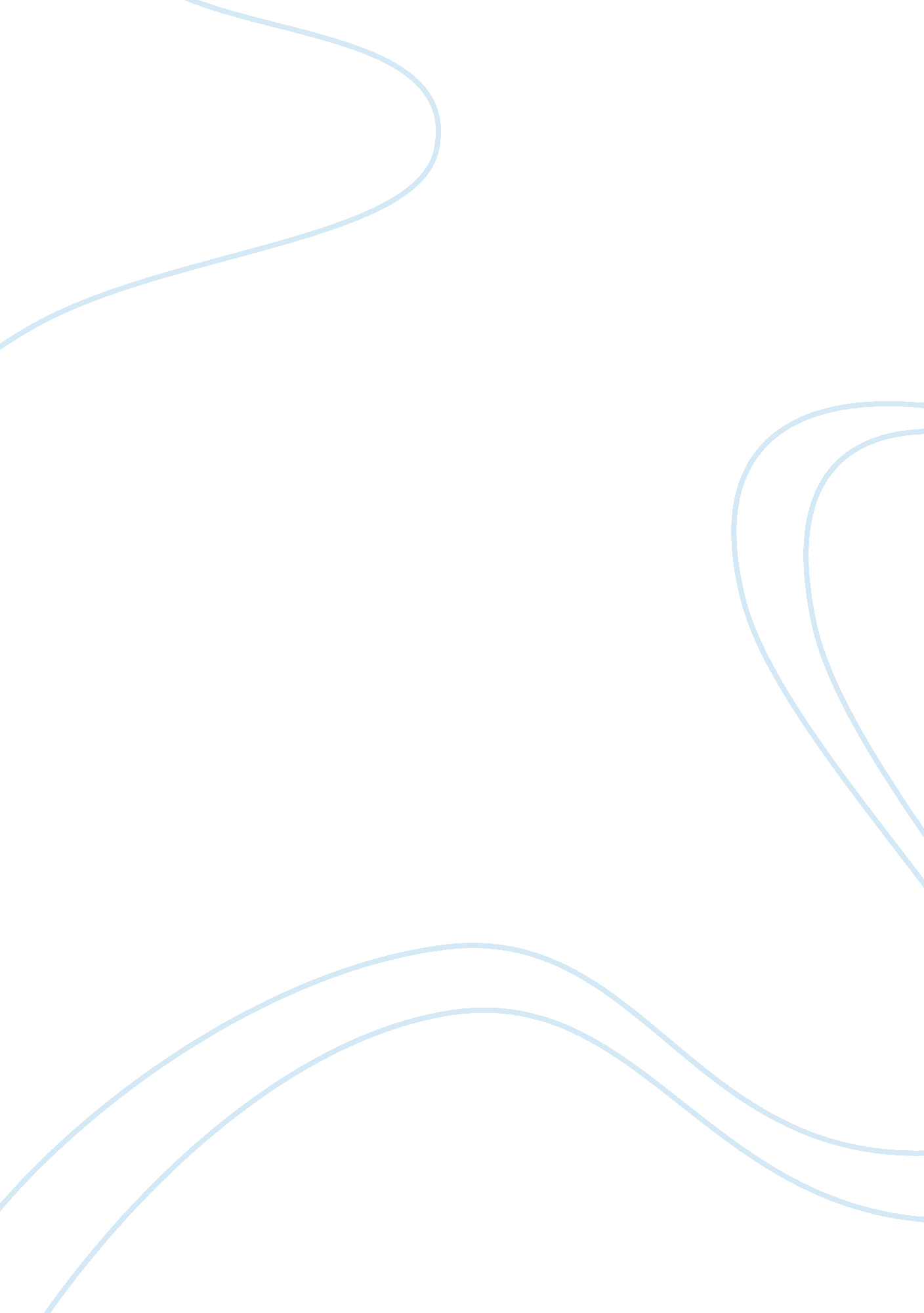 Impacts of the internetScience, Social Science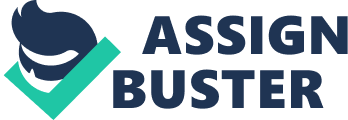 The internet is a tremendous, undisputed force for personal growth, economic growth and social change. It continues to impact my life every time I use it. It offers easy and simple access to a wide range of data and knowledge, at the click of a button. Its relative affordability means that I save a lot on research costs and study expenses such as those incurred when one is forced to visit the library (time-saving too) and even subscribe to them for membership. There is also reduced expenditure on the purchase of textbooks and reading the material and such capital is diverted into other concerns. Apart from introducing me to vibrant social life through the creation and keeping in touch with friends, the Internet has also enabled me to remain an informed member of the society on virtually all topics. It has also enabled me to work from home and even plan events without particularly having to go to different places and meet different people. 

Professionally and in organisations, the Internet is useful in the overall business strategy by collapsing time and distance, and thereby enabling electronic commerce. It is also useful in enhancing organizational culture as it encourages free flow of information. In addition, by making networking and virtual corporations a reality, the Internet greatly influences organisational structure. The Internet is also used professionally as a tool for information management, sharing and receipting of information. 

The Internet would apply to my future career in many useful ways. For one, it will be a useful tool for improving services delivery for instance, via online questionnaires, feedbacks, receipt of ideas and trends in customer taste and preferences and even receipt of orders. The Internet will also be useful in boosting the general awareness of the public to the services offered and the quality of the service, thus offering an effective marketing tool in a world where everyone is online through the World Wide Web. The use of the Internet is also indispensible during the search for new potential markets, during market expansion programs; research and development; and telecommuting; running a 24-hour economy; and catalyzing higher employee output and dedication (Wiener, 2010). 